Practice Reading Velocity vs. Time Graphs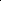 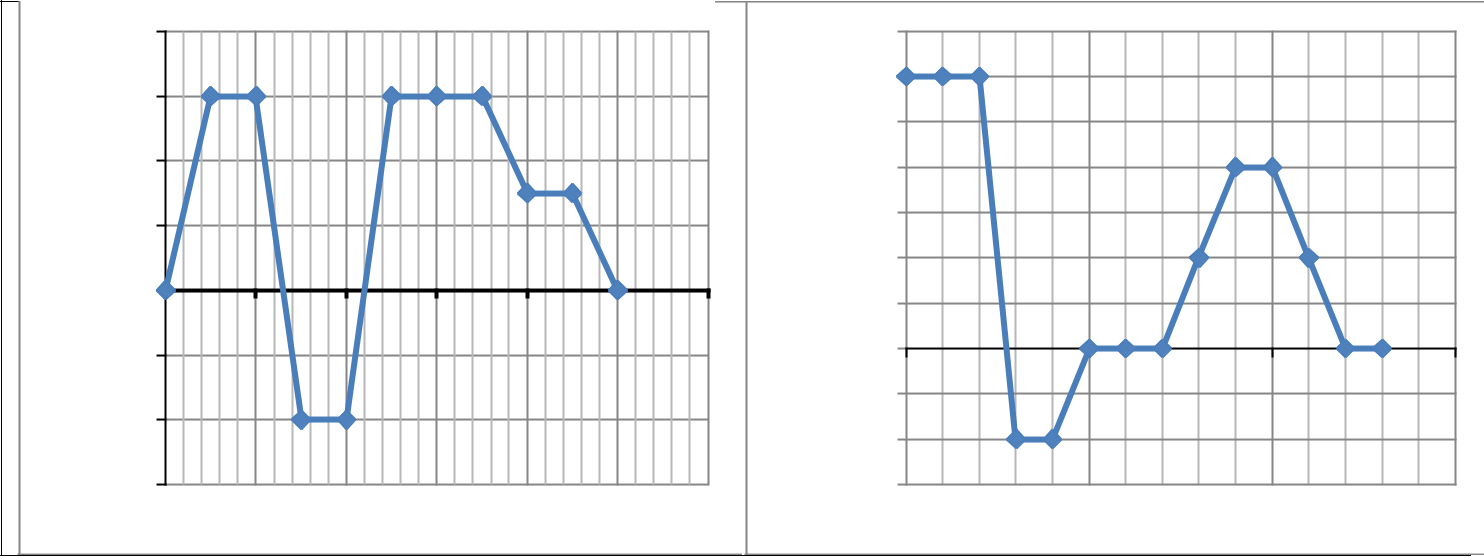 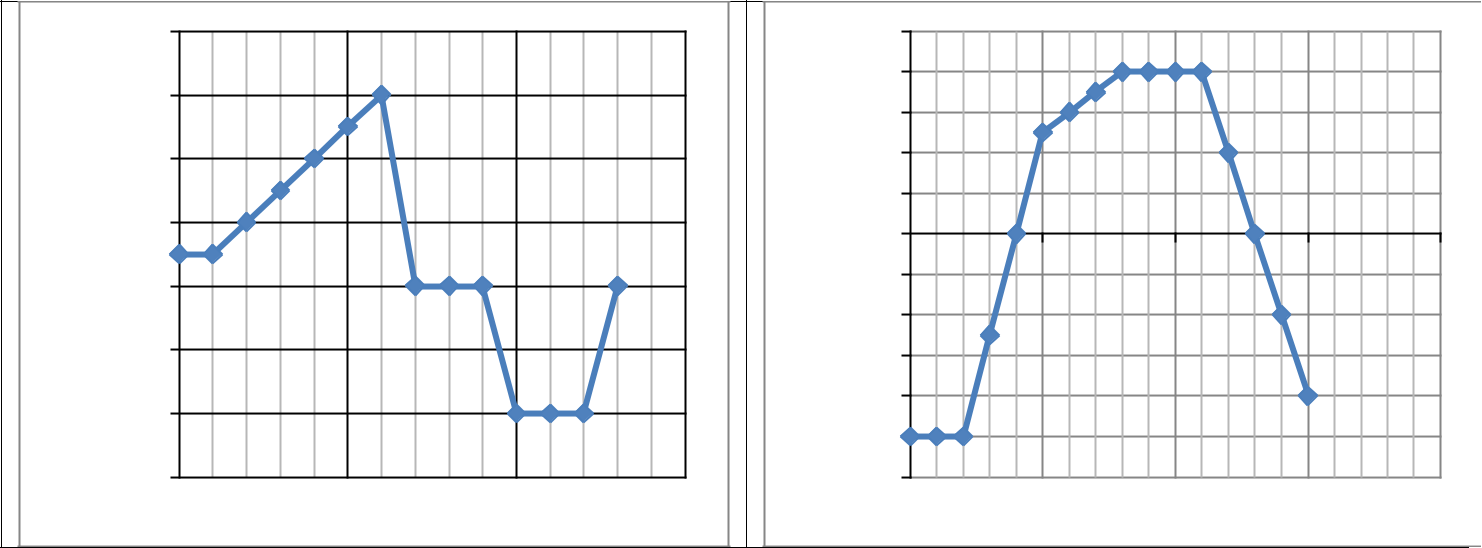 Graph 1Graph 21. What is plotted on the x-axis? What are the units?1. What is plotted on the x-axis? What are the units?2.What is plotted on the y-axis? What are the units?3.How much is each division on the x-axis?4.How much is each division on the y-axis?5.What is the Independent Variable?6.What is the Dependent Variable?7.What is the initial velocity (vinitial)?8.What is the final velocity (vfinal)?9.During what time interval is the velocity the highest?10.What is the highest velocity on the graph?11.During what time intervals is the person not moving?12.During what times is the person speeding up?13.During what times is the person slowing down?14.During what time intervals does the person move with aconstant velocity?15.What is the acceleration of the person from A-B?16.What is the acceleration of the person from B-C?17.What is the acceleration of the person from C-D?18.What is the acceleration of the person from D-E?19.What is the acceleration of the person from E-F?Graph 1Graph 1Graph 2Graph 2Graph 240Velocity vs timeVelocity vs timeVelocity vs time350Velocity vs timeVelocity vs timeVelocity vs timeVelocity vs timeVelocity vs time3030030250250Velocity (m/s)20Velocity (km/hr)200Velocity (m/s)10Velocity (km/hr)150Velocity (m/s)10Velocity (km/hr)Velocity (m/s)Velocity (km/hr)100Velocity (m/s)0Velocity (km/hr)50Velocity (m/s)Velocity (km/hr)50Velocity (m/s)-10020406080100120Velocity (km/hr)0-100-20-50051015-20-100-100-30Time (sec)-150Time (hr)Time (sec)Time (hr)Graph 1Graph 21.  What is plotted on the x-axis? What are the units?1.  What is plotted on the x-axis? What are the units?2.What is plotted on the y-axis? What are the units?3.How much is each division on the x-axis?4.How much is each division on the y-axis?5.What is the Independent Variable?6.What is the Dependent Variable?7.What is the initial velocity (vinitial)?8.What is the final velocity (vfinal)?9.During what time interval is the velocity the highest?10.What is the highest velocity on the graph?11.During what time intervals is the person not moving?12.During what times is the person speeding up?13.During what times is the person slowing down?14.During what time intervals does the person move with aconstant velocity?15. What is the acceleration of the person from A-B?15. What is the acceleration of the person from A-B?16. What is the acceleration of the person from B-C?16. What is the acceleration of the person from B-C?17. What is the acceleration of the person from C-D?17. What is the acceleration of the person from C-D?18. What is the acceleration of the person from D-E?18. What is the acceleration of the person from D-E?19. What is the acceleration of the person from E-F?19. What is the acceleration of the person from E-F?Graph 3Graph 3Graph 4Graph 4Graph 4800Velocity vs time50Velocity vs timeVelocity vs timeVelocity vs time40Velocity vs timeVelocity vs time600406003030(m/min)400(m/sec)20(m/min)(m/sec)10(m/min)200(m/sec)0(m/min)(m/sec)0(m/min)(m/sec)Velocity0Velocity-10050100150200Velocity0VelocityVelocity050010001500Velocity-20Velocity-200050010001500VelocityVelocity-200Velocity-30-200-30-400-40-400-50-50-600Time (min)-60time (s)Time (min)time (s)